Мастер-класс «Первая 	помощь»

В рамках Всероссийского проекта «Первая помощь» медсестра ГБУЗ НО "ПАВЛОВСКАЯ ЦРБ", Гоглева Татьяна Анатольевна, провела мастер-класс по оказанию первой помощи. А также, педагог-организатор центра "Точка роста", Мельникова Мария Михайловна провела урок по первой помощи.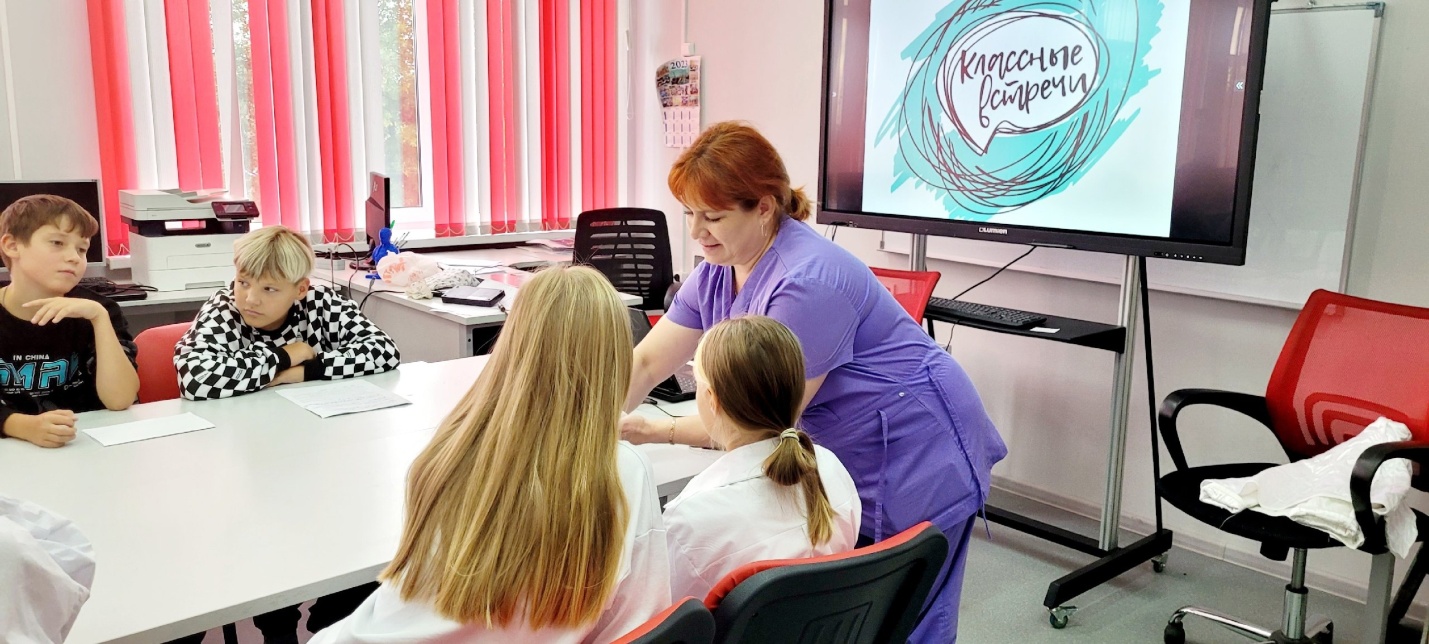 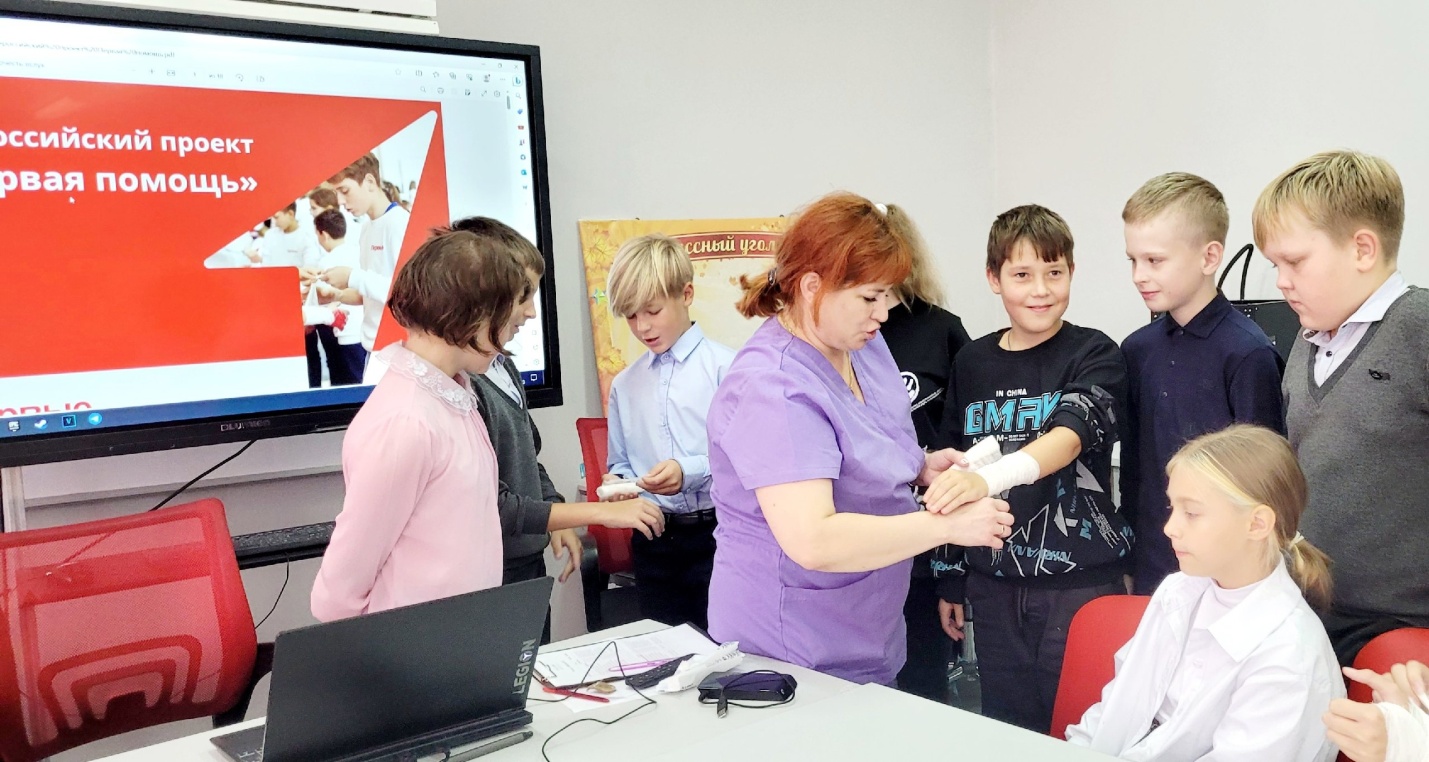 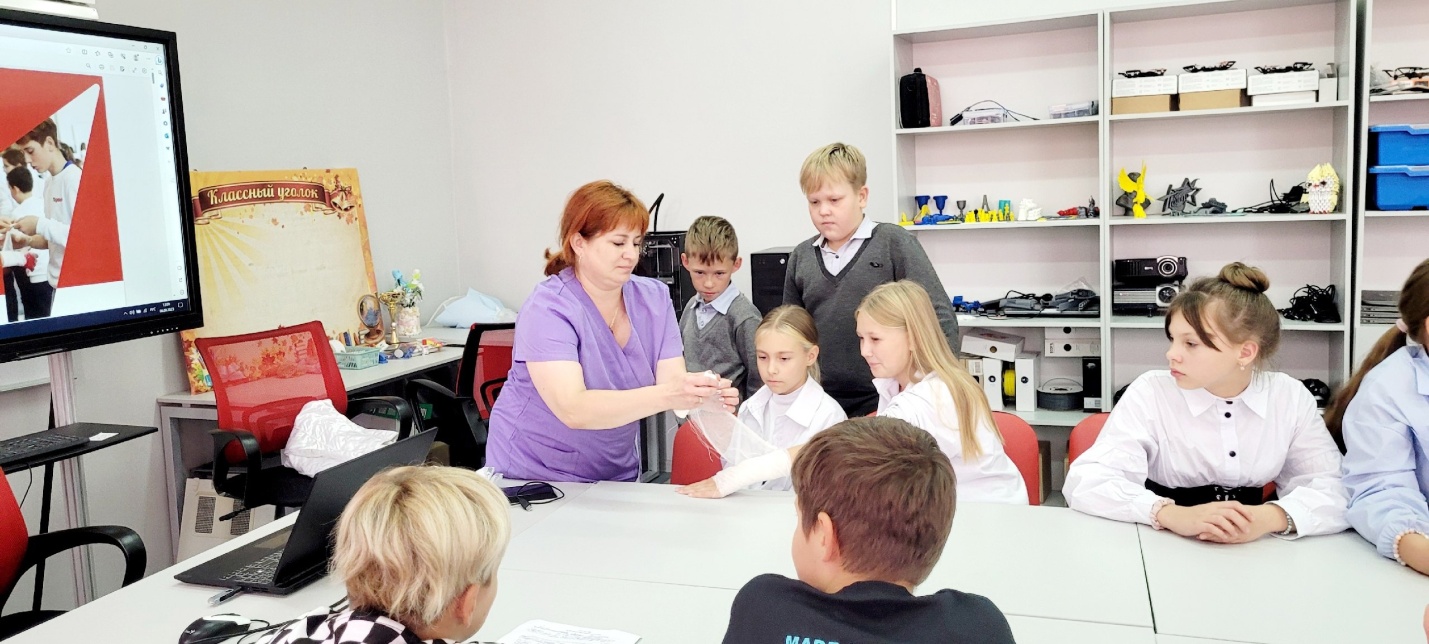 